Kİtap/bölüm başlığıYazar11, Yazar22, Yazar321 Adres bilgileri2 Adres bilgileriÖnsözİTÜ Yayınevi tarafından yayımlanacak kitap yazarlarının, (kitap veya derleme kitap için bölüm) taslaklarını Microsoft Word programı ile hazırlamaları için kullanabilecekleri şablondur. Giriş1.1 Kitabın AmacıKitabın ana metni Paragraflar iki yana dayılı olacak şekilde 11 punto ile yazılmalıdır. Yazı tipi “Times New Roman” olmalıdır. Satırlar arasında yarım satırlık (6 pt) bir boşluk bırakılmalıdır. Paragraflar arasında boş satır bırakılmamalıdır. Bir kelimenin kullanım şekli Türk Dil Kurumu Yazım Kılavuzunda kullanıldığı gibi olmalıdır.1.2 Yazım SüreciHer ana konu başlığı 14 punto ile yazılmalıdır. Bununla beraber her kelime büyük harflerle ve kalın (bold) olacak şekilde yazılmalıdır. Her ana konu başlığı numaralandırılmalıdır. Numaralandırmalar sadece rakamlar ile yapılmalıdır. Roman rakamları, harfler vs. diğerleri kullanılmamalıdır.Ana konu başlıklarında herhangi bir girinti olmamalıdır.Birinci dereceden alt konu başlığı 12 punto ile yazılmalıdır. Bununla beraber her kelimenin ilk harfi büyük diğerleri küçük olmalıdır ve alt konu başlığı kalın olacak şekilde yazılmalıdır. Her alt konu başlığı numaralandırılmalıdır. Mesela 1. Ana konu başlığının altındaki 1. Birinci dereceden başlık için 1.1. kullanılır. Devamı 1.2., 1.3. ve devamı şeklinde olmalıdır. Numaralandırmalar sadece rakamlar ile yapılmalıdır. Roman rakamları, harfler vs. diğerleri kullanılmamalıdır.Birinci dereceden alt konu başlığında girinti olmamalıdır. Birinci dereceden alt konu başlıklarından önce ve sonra (12 pt) bırakılmalıdır. İkinci ve üçüncü dereceden alt konu başlığı 11 punto ile yazılmalıdır. Bununla beraber her kelimenin ilk harfi büyük diğerleri küçük olmalıdır ve alt konu başlığı kalın olacak şekilde yazılmalıdır. Her alt konu başlığı numaralandırılmalıdır. İkincil başlık için 1.1.1. gibi 3 rakam, üçüncül başlıkları için 1.1.1.1. gibi 4 rakam kullanılmalı ve ardışık olarak devam etmelidir. Numaralandırmalar sadece rakamlar ile yapılmalıdır. Roman rakamları, harfler vs. diğerleri kullanılmamalıdır. En fazla 3. Dereceden alt konu başlığı yazılabilir.Başlıkların öncesinde ve sonrasında boş satır bırakılmaz.Şablon KullanımıİTÜYayınevi web sayfasından indirmiş olduğunuz bu şablonu kullanarak, dizgi öncesi kitap taslağınızı microsoft word programı ile hazırlayabilirsiniz. Sed ut perspiciatis unde omnis iste natus error sit voluptatem accusantium doloremque laudantium, totam rem aperiam, eaque ipsa quae ab illo inventore veritatis et quasi architecto beatae vitae dicta sunt explicabo. Nemo enim ipsam voluptatem quia voluptas sit aspernatur aut odit aut fugit, sed quia consequuntur magni dolores eos qui ratione voluptatem sequi nesciunt. Neque porro quisquam est, qui dolorem ipsum quia dolor sit amet, consectetur, adipisci velit, sed quia non numquam eius modi tempora incidunt ut labore et dolore magnam aliquam quaerat voluptatem. Ut enim ad minima veniam, quis nostrum exercitationem ullam corporis suscipit laboriosam, nisi ut aliquid ex ea commodi consequatur? Dipnot içeren bir metinŞekil, Tablo ve Kaynakça	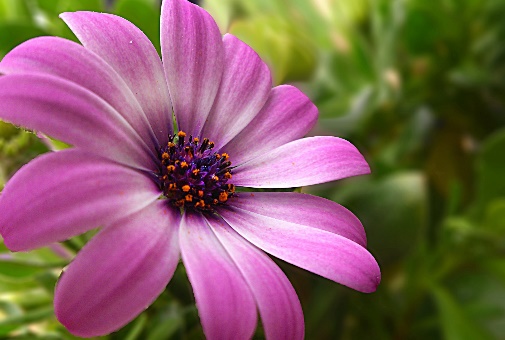 Çiçek resmi.Haftanın GünleriKaynakçaAigueperse, J., Mollard, P., Devilliers, D., Chemla, M., Faron, R., Romano, R., & Cuer, J. P. (2000). Fluorine Compounds, Inorganic. In Wiley-VCH Verlag GmbH & Co. KGaA (Ed.), Ullmann’s Encyclopedia of Industrial Chemistry (p. a11_307). Wiley-VCH Verlag GmbH & Co. KGaA. https://doi.org/10.1002/14356007.a11_307 Alpert, N. L., Keiser, W. E. ., & Szymanski, H. A. . (2012). IR: Theory and Practice of Infrared Spectroscopy. Springer International Publishing.Anchell, S. (1998). The Film Developing Cookbook (1st ed.). Routledge. https://doi.org/10.4324/9780080573304Andeen, C., Fontanella, J., & Schuele, D. (1970). Low-Frequency Dielectric Constant of LiF, NaF, NaCl, NaBr, KCl, and KBr by the Method of Substitution. Physical Review B, 2(12), 5068–5073. https://doi.org/10.1103/PhysRevB.2.5068De Lahunta, A., Glass, E., & Kent. (2009). Veterinary Neuroanatomy and Clinical Neurology. Elsevier. https://doi.org/10.1016/B978-0-7216-6706-5.X0001-7Doll, K., Schön, J. C., & Jansen, M. (2010). Ab initio energy landscape of LiF clusters. The Journal of Chemical Physics, 133(2), 024107. https://doi.org/10.1063/1.3455708Friedman, HaroldL. (1982). Ionic hydration in chemistry and biophysics. Journal of Electroanalytical Chemistry and Interfacial Electrochemistry, 131, 407–408. https://doi.org/10.1016/0022-0728(82)87097-6Li, R.-Z., Liu, C.-W., Gao, Y. Q., Jiang, H., Xu, H.-G., & Zheng, W.-J. (2013). Microsolvation of LiI and CsI in Water: Anion Photoelectron Spectroscopy and ab initio Calculations. Journal of the American Chemical Society, 135(13), 5190–5199. https://doi.org/10.1021/ja4006942Marcus, Y. (2010). Effect of ions on the structure of water. Pure and Applied Chemistry, 82(10), 1889–1899. https://doi.org/10.1351/PAC-CON-09-07-02Marcus, Y. (2015). Ions in Solution and their Solvation: Marcus/Ions in Solution and their Solvation. John Wiley & Sons, Inc. https://doi.org/10.1002/9781118892336McGregor, D. S., Bellinger, S. L., & Shultis, J. K. (2013). Present status of microstructured semiconductor neutron detectors. Journal of Crystal Growth, 379, 99–110. https://doi.org/10.1016/j.jcrysgro.2012.10.061Mizoguchi, A., Ohshima, Y., & Endo, Y. (2011). The study for the incipient solvation process of NaCl in water: The observation of the NaCl–(H 2 O) n ( n = 1, 2, and 3) complexes using Fourier-transform microwave spectroscopy. The Journal of Chemical Physics, 135(6), 064307. https://doi.org/10.1063/1.3616047Moelbert, S., Normand, B., & De Los Rios, P. (2004). Kosmotropes and chaotropes: Modelling preferential exclusion, binding and aggregate stability. Biophysical Chemistry, 112(1), 45–57. https://doi.org/10.1016/j.bpc.2004.06.012Nancollas, G. H. (1970). The thermodynamics of metal-complex and ion-pair formation. Coordination Chemistry Reviews, 5(4), 379–415. https://doi.org/10.1016/S0010-8545(00)80099-5Sadoon, A. M., Sarma, G., Cunningham, E. M., Tandy, J., Hanson-Heine, M. W. D., Besley, N. A., Yang, S., & Ellis, A. M. (2016). Infrared Spectroscopy of NaCl(CH 3 OH) n Complexes in Helium Nanodroplets. The Journal of Physical Chemistry A, 120(41), 8085–8092. https://doi.org/10.1021/acs.jpca.6b06227Sangoro, J., Cosby, T., & Kremer, F. (2016). Rotational and Translational Diffusion in Ionic Liquids. In M. Paluch (Ed.), Dielectric Properties of Ionic Liquids (pp. 29–51). Springer International Publishing. https://doi.org/10.1007/978-3-319-32489-0_2Satchell, D. P. N. (1988). Ions in solution: Basic principles of chemical interactions. Endeavour, 12(4), 195. https://doi.org/10.1016/0160-9327(88)90181-0Tandy, J., Feng, C., Boatwright, A., Sarma, G., Sadoon, A. M., Shirley, A., Das Neves Rodrigues, N., Cunningham, E. M., Yang, S., & Ellis, A. M. (2016). Communication: Infrared spectroscopy of salt-water complexes. The Journal of Chemical Physics, 144(12), 121103. https://doi.org/10.1063/1.4945342Umer, M., Kopp, W. A., & Leonhard, K. (2015). Efficient yet accurate approximations for ab initio calculations of alcohol cluster thermochemistry. The Journal of Chemical Physics, 143(21), 214306. https://doi.org/10.1063/1.4936406Zheng, Y., Song, W., Mo, W., Zhou, L., & Liu, J.-W. (2018). Lithium fluoride recovery from cathode material of spent lithium-ion battery. RSC Advances, 8(16), 8990–8998. https://doi.org/10.1039/C8RA00061AGün/saatPazartesiSalıÇarşambaPerşembeCumaCumartesiPazar08:30-09:3009:30-10:3010:30-11:3011:30-12:30